ÚvodCo je Plán zlepšování PZM a MA21 ? Součástí každého úspěšného procesu je formulace přehledného plánu zlepšování pro nadcházející období informující o tom, čeho by se mělo v daném časovém horizontu dosáhnout. Tento dokument představuje jedno z povinných kritérií MA21 a obsahuje nejdůležitější aktivity projektu v roce 2016. Plán bude pravděpodobně v průběhu roku doplněn o další dílčí aktivity. Místní Agenda 21 v ČR MA21 je nástroj ke zlepšování kvality veřejné správy, strategického řízení, zapojování veřejnosti a budování místního partnerství s cílem podpořit systematický postup k udržitelnému rozvoji na místní či regionální úrovni. Použité zkratky:1. Získat kategorii „D“ dle kritérií místní Agendy 21Termín: důkazy dokládat do databáze MA21 v průběhu roku, nejpozději do 30.11.2016, kdy se databáze uzavírá Odpovědnost: koordinátor  ZM a MA21 Spolupráce: komise ZM a MA21, vedení města , partnerské organizaceIndikátory: schválení dosažené kategorie „D“ v databázi MA21 – zápis v databázi 1.1. Ustanovit Komisi pro ZM a MA21 Rady města BenešovTermín: leden 2016 Odpovědnost: politik ZM a MA21 Spolupráce: koordinátor ZM a MA21, tajemník MěÚ Předseda: bude zvolen na prvním setkání Tajemník komise: koordinátor ZM a MA21 Anotace: Komise se bude skládat ze zástupců veřejné správy (napříč odbory),nestátních neziskových organizací a zástupců podnikatelského sektoru. Komise bude dohlížet nad procesy ZM a MA21 ve městě, aktivně na nich spolupracuje, vyslovuje se ke koncepčním i operativním otázkám, které mohou mít vliv na zdraví, udržitelný rozvoj a kvalitu života ve městě Indikátory: setkávání skupiny cca 1x měsíčně, uveřejněný seznam členů skupiny a zápisy z jednotlivých jednání na webové stránce ZM 1.2 Uspořádat minimálně 2 akce, při kterých dojde k aktivnímu zapojení veřejnosti do oblasti plánování a rozhodování Termín: do 30.10.2016 Odpovědnost: politik ZM a MA21 a koordinátorSpolupráce:komise ZM a MA21, vedení města, externí odborníci Anotace: v průběhu roku 2016 dojde k zapojování veřejnosti do oblasti plánování a rozhodování zejména v rámci tvorby strategických plánů města 2016-2025: pracovní skupiny přístupné také občanům (leden až duben 2016) na jednání pracovních skupin mohou vyplynout témata, která bude zapotřebí ještě podrobně diskutovat s veřejností   uskuteční se diskuse s občany “kulaté stoly“ s cílem diskuse SPRM (květen 2016) – součástí bude také prezentace projektu ZM a MA21 uskuteční se diskuse s občany “kulatý stůl” na téma privatizace společně s průzkumem veřejného mínění k tomuto tématuKulaté stoly: spolupráce i s odborníky na danou problematiku, mimo úřad,Indikátory: pozvánky, plakáty, elektronická verze zápisu, nebo reportáž k proběhlé akci, fotodokumentace, výstava prací žáků Spolupráce: koordinátor ZM a MA21, tajemník MěÚ , komiseAnotace: kulatých stolů se zúčastní zástupci všech 3 sektorů, laická i odborná veřejnost, nezávislí odborníci, zástupci vedení města1.3. Prezentovat činnosti a výstupy ZM a MA21 Termín: do 30.11.2016 Odpovědnost: politik a koordinátor ZM a MA21 aktualizovat webové stránky s informacemi o MA21 a plánovaných a probíhajících aktivitách uveřejňovat zprávy o ZM a MA21 v místních a regionálních médiích minimálně 4x za rok , na webu nebo facebooku průběžněIndikátory: upravená webová stránka PZM a MA21, publikované články 31.4. Uspořádat minimálně 2 aktivity, které propojí zástupce občanského, veřejného a podnikatelského sektoru Termín: do 30.10.2016 Odpovědnost: politik ZM a MA21 Spolupráce: koordinátor ZM a MA21, pracovní skupina ZM a MA21, vedení města Anotace: v květnu 2016 proběhne osvětová kampaň DEN ZEMĚ s cílem poukázat na důležitost ochrany naší planety a životního prostředí, která v průběhu celého měsíce propojí současné fungující aktivity příspěvkových a jiných organizací ve městě a případně budou realizovány aktivity nové (dosud chybějící), zejména směřované k osvětě veřejnosti: osvěta na téma třídění bioodpadu v souvislosti se zavedením třídění bioodpadu ve městě od 1.4.2016 Den Země na ZŠ – spolupráce s MěÚ Benešov, SVČ,… Den Země v MŠ celostátní kampaň „Ukliďme Česko!“  a jiné… V říjnu proběhne osvětová kampaň DNY ZDRAVÍ ve spolupráci s KHS Benešov a dalšími odbornými partnery z oblasti péče o zdraví na regionální a místní úrovni. Hlavním cílem Dnů zdraví je poutavou formou informovat občany o tom, jak správně pečovat o zdraví, jak je možné předcházet zdravotním potížím a úrazům a zároveň jim také nabídnout aktivity, které mohou dlouhodobě přispívat k jejich fyzické, duševní i duchovní pohodě. Kampaň bude obsahovat osvětu (besedy, semináře), pohybové aktivity, farmářské trhy s nabídkou kvalitních lokálních surovin, měření hodnot tlaku, krevního cukru, atd. Indikátory: pozvánky, plakáty, fotodokumentace, reportáže 2. Spolupracovat při tvorbě Strategického plánu rozvoje města 2016-2025 a zajistit promítnutí hlediska udržitelného rozvoje města v souladu s Deklarací Zdravého města Termín: podzim 2016 Odpovědnost: politik ZM a MA21 Spolupráce: místostarosta, tajemník MěÚ, koordinátor ZM a MA21, Anotace: Deklarace Zdravého města zavazuje město ke strategickému plánování z pohledu udržitelného rozvoje města –  doložka udržitelnosti, by měla být nedílnou součástí strategického plánu ( v úvodu nebo na závěr)Indikátor: schválení dokumentu zastupitelstvem města v 2. polovině roku 2016 3. Předložit radě města Plán zlepšování ZM a MA21 na rok 2017 Termín: do 30.11.2016 Odpovědnost: politik ZM a MA21 Spolupráce: koordinátor ZM a MA21, komise ZM a MA21 Anotace: plán přehledně informuje o klíčových činnostech v rámci ZM a MA21. Důraz klade na inovace – tj. činnosti, které se oproti předchozímu roku zavádí nově, případně se jakkoli rozvíjejí. Může zmiňovat i každoročně se opakující aktivity. Slouží jako podklad pro stanovení výše rozpočtu z rozpočtu města a pro přípravu žádostí o granty/dotace. Indikátor: schválení radou a zastupitelstvem města 4. Předložit radě města Hodnotící zprávu ZM a MA21 za rok 2016 Termín: do 30.11.2016 Odpovědnost: politik ZM a MA21 Spolupráce: koordinátor ZM a MA21, pracovní skupina ZM a MA21 Anotace: zpráva podává přehled o uskutečněných aktivitách v rámci PZM dle Plánu zlepšování na daný kalendářní rok nejen pro vedení města – slouží jako informační zdroj pro partnery, spolupracující organizace a další zájemce o PZM a MA21 Indikátor: schválení radou a zastupitelstvem města 5. Uskutečnit vzdělávací semináře pro zastupitele, vedoucí odborů MěÚ na téma udržitelného rozvoje, PZM a MA21 Termín: únor (NSZM ČR), průběžně během roku dle aktuální nabídky seminářů Odpovědnost: politik ZM a MA21 Spolupráce: koordinátor ZM a MA21, tajemník MěÚ, NSZM ČR Anotace: o PZM a MA21 přijede přednášet ředitel NSZM ČR Petr Švec Indikátor: aktualita na webové stránce, fotodokumentace 6. Absolvovat akreditované vzdělávání koordinátora v rámci tzv. škol NSZM ČR Termín: dle harmonogramu akcí NSZM ČR 2016 (jarní, letní a podzimní škola) – akreditace MV ČR Odpovědnost: koordinátor ZM a MA21 Anotace: koordinátor je povinen dle metodiky NSZM ČR zvyšovat svoji kvalifikaci Indikátor: zprávy z pracovních cest, certifikáty 7. Reprezentovat ZDRAVÉ MĚSTO BENEŠOV na důležitých konferencích a událostech pořádaných asociací NSZM ČR Termín: dle harmonogramu akcí NSZM ČR Odpovědnost: politik ZM a MA21 Spolupráce: místostarosta, tajemník MěÚ, koordinátor ZM a MA21 Indikátory: aktualita na webové stránce, fotodokumentace 9. Zopakovat úspěšné aktivity z roku 2015 – např. Daruj krev Termín: červen 2016 Odpovědnost: politik ZM a MA21 Spolupráce: koordinátor ZM a MA21, tajemník MěÚ, příspěvkové organizace města Indikátory: výzva na webové a facebookové stránce, plakáty 10. Zajistit propagační a reklamní předměty a materiály s logem ZM v rámci celkové propagace města Termín: I. kvartál 2016 Odpovědnost: politik ZM a MA21 Spolupráce: koordinátor ZM a MA21, KIC Benešov Indikátory: reklamní a propagační materiály jako nedílná součást všech aktivit PZM a MA21 v roce 2016 – fotodokumentace, reportáže 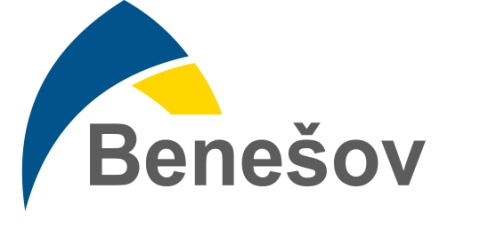 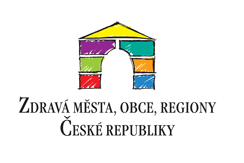 